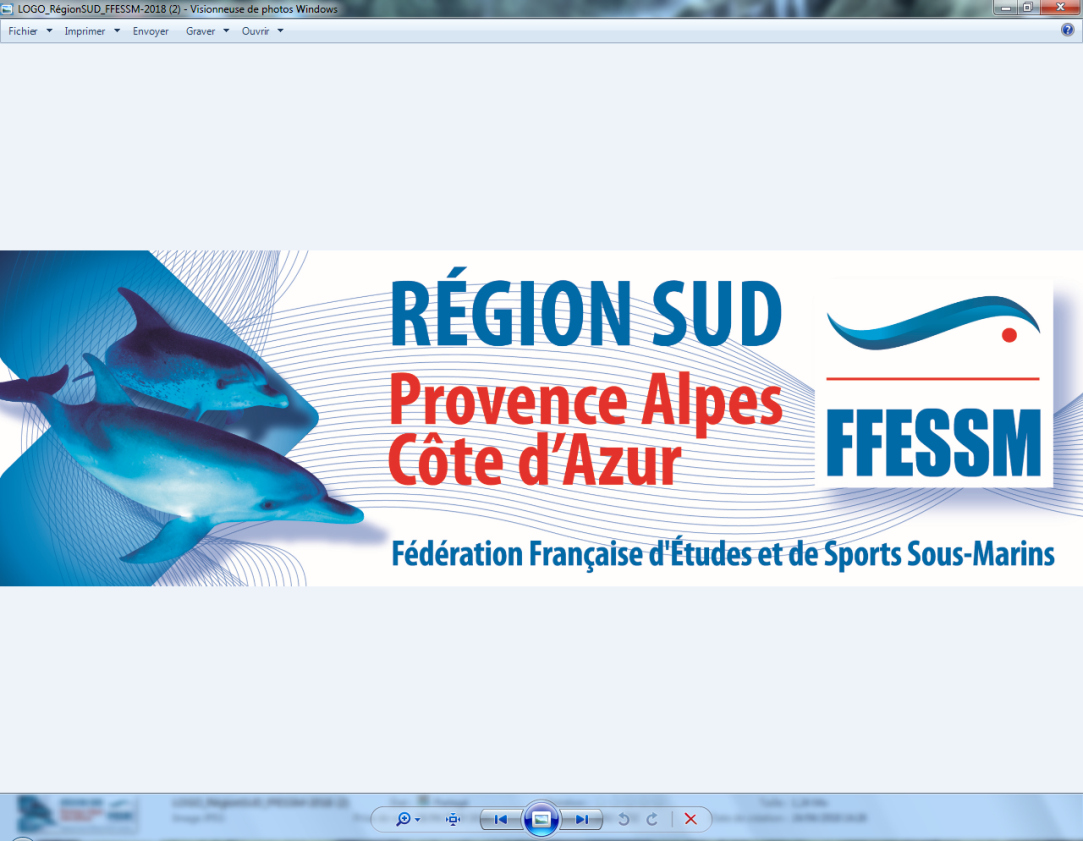 					Marseille, le 3 décembre 2018Le PrésidentConvocation Assemblée Générale Ordinaire du Comité Provence Alpes Côte d’AzurChèr(e)s Président(e)s de ClubsChèr(e)s Gérant(e)s de SCAChèr(e)s Ami(e)sJ’ai le plaisir de vous convoquer à l’Assemblée Générale annuelle de notre région Provence Alpes Côte d’Azur qui se tiendra le samedi 2 mars 2019 à Aix en Provence (Le Carré d’Aix – 190 rue Pierre Duhem – ZAC Robole – 13856 Aix en Provence)ORDRE DU JOURRéunion des différentes Commissions et du conseil des SCA à 8h30AG des Clubs et SCA à 14h30Rapport du PrésidentRapport de la Secrétaire GénéraleRapport de la Trésorière GénéraleQuitus au trésorier pour l’exercice 2018Approbation du budget prévisionnel 2019Résolution sur l’avenir du local de Puget sur ArgensRésolution, vote du nouveau président de la Commission Régionale de NAPRemise des médailles FFESSM et Jeunesse et SportsSynthèse des rapports des Commissions Régionales et du conseil des SCA.Je profite de ce courrier pour vous souhaiter, au nom du Comité Directeur FFESSM Provence-Alpes Côte d’Azur, de bonnes fêtes de fin d’année.Frédéric DI MEGLIO - Président du Comité régional PACA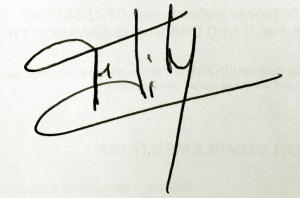 NB :	 Le PV de l’Ag élective et constitutive du 9 décembre 2017 est disponible sur le site web www.ffessm-paca.fr (rubrique : Notre Comité)Le plan, les documents et les rapports pour notre AG seront mis sur le site web www.ffessm-paca.fr (en actualités).Les mandats seront disponibles avec l’envoi par courrier 1 mois avant l’AG.Si vous ne recevez pas votre mandat, contactez par téléphone le Comité par téléphone au 04.91.09.36.31 ou par mail comite@ffessm-paca.fr. Avec ce courrier, sera joint le bulletin d’inscription pour le repas de midi pour ceux qui le désirent.